BÀI 1. NGÀY GẶP LẠIKHỞI ĐỘNGCâu hỏi: Tưởng tượng em gặp lại bạn sau một kì nghỉ dài, em sẽ nói gì với bạn?Trả lời:Em gặp lại bạn sau một kì nghỉ dài, em sẽ nói với bạn về những điều thú vị trong kì nghỉ của em và hỏi thăm về kì nghỉ của bạn: "Chào Nga! Lâu rồi không gặp! Tớ vừa đi chơi biển Phú Quốc về. Kì nghỉ hè của cậu thế nào?".ĐỌCCâu 1: Tìm những chi tiết thể hiện niềm vui khi gặp lại nhau của Chi và Sơn.Trả lời:Những chi tiết thể hiện niềm vui khi gặp lại nhau của Chi và Sơn:+ Sơn giơ chiếc diều rất xinh, vẫy Chi rối rít.+ Chi mừng rỡ chạy ra.+ Hai bạn thi nhau kể những trải nghiệm mùa hè.Câu 2: Sơn đã có những trải nghiệm gì trong mùa hè?Trả lời:Những trải nghiệm Sơn đã có trong mùa hè:+ Sơn được theo ông bà đi trồng rau, câu cá.+ Chiều chiều, Sơn thường cùng bạn đi thả diều. Khi diều lên cao, cậu nằm lăn ra bãi cỏ ngắm trời.Câu 3: Trải nghiệm mùa hè của Chi có gì khác so với Sơn?Trả lời:Trải nghiệm mùa hè của Chi khác với Sơn ở chỗ, Chi không về quê hay đi đâu xa, mà bạn đã tập đi và đi được xe đạp.Câu 4: Theo em, vì sao khi đi học, mùa hè sẽ theo các bạn vào lớp? Chọn câu trả lời hoặc nêu ý kiến khác của em.a. Vì các bạn vẫn nhớ những chuyện về mùa hè.b. Vì các bạn sẽ kể cho nhau nghe những chuyện về mùa hè.c. Vì các bạn sẽ mang những đồ vật kỉ niệm của mùa hè đến lớp.Trả lời: HS trả lời theo ý kiến cá nhân. Ví dụ:Theo em, khi đi học, mùa hè sẽ theo các bạn vào lớp vì cả 3 lí do:a. Vì các bạn vẫn nhớ những chuyện về mùa hè.b. Vì các bạn sẽ kể cho nhau nghe những chuyện về mùa hè.c. Vì các bạn sẽ mang những đồ vật kỉ niệm của mùa hè đến lớp.NÓI VÀ NGHECâu 1: Kể về điều em nhớ nhất trong kì nghỉ hè vừa qua.Trả lời:Ví dụ mẫu: Kì nghỉ hè vừa qua, điều khiến em nhớ nhất là cả nhà em đã đặt vé máy bay để về quê thăm ông bà ngoại, nhưng do dịch Covid mà cả nhà em không đi được. Nhưng kì nghỉ hè của em vẫn rất vui vì ông ngoại em là người chơi cờ tướng rất giỏi lại còn thành thạo công nghệ, nên em đã được ông dạy cách chơi cờ khi chơi cờ trực tuyến cùng ông.Câu 2: Mùa hè năm nay của em có gì khác với mùa hè năm ngoái?Gợi ý:Trong mỗi mùa hè, em đã làm những gì?Em thích mùa hè nào hơn?Trả lời:Ví dụ mẫu: Mùa hè năm nay của em không thể đi ra đường nhiều như mùa hè năm ngoái. Nhưng em đã học được cách chơi cờ tướng ngay tại nhà chỉ với chiếc máy tính.VIẾTCâu 1: Nghe - viết: Em yêu mùa hèNghe và viết:Học sinh tập trung chú ý lắng nghe để viết đúng bài thơ “Em yêu mùa hè”Câu 2: Tìm và viết tên sự vật bắt đầu bằng c hoặc k trong các hình dưới đây: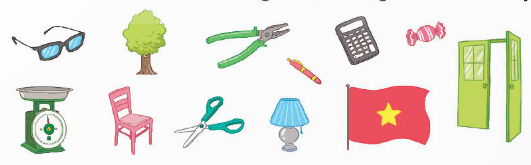 Trả lời:Tìm và viết tên các sự vật bắt đầu bằng c hoặc k trong các hình cho sẵn:Các sự vật bắt đầu bằng c: cân, cây, cờ, cửa.Các sự vật bắt đầu bằng k: kính, kìm, kéo, kẹo.Câu 3: Tìm thêm từ ngữ chỉ sự vật, hoạt động có tiếng bắt đầu bằng c hoặc k.Trả lời: Một số từ ngữ chỉ sự vật, hoạt động có tiếng bắt đầu bằng c hoặc k:Các sự vật, hoạt động có tiếng bắt đầu bằng c: quả cam, canh giữ, cắm, cá rô, con cò,....Các sự vật, hoạt động có tiếng bắt đầu bằng k: kiến, kéo co, kẽo kẹt, ê ke, kem, kim chỉ,....